PLAN CDI Multimédia St Joà partir du plan, je place les différents espaces de lecture et de travail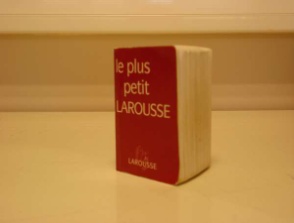 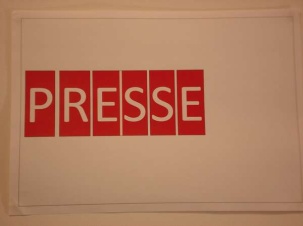 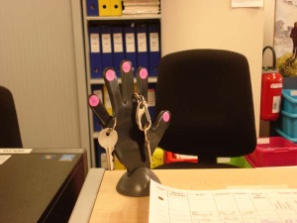 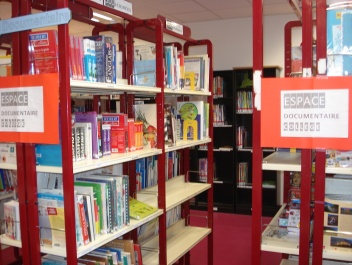 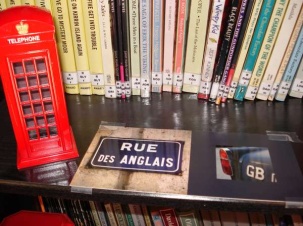 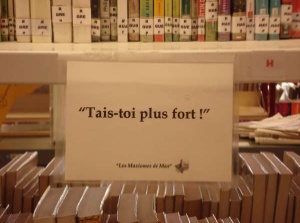 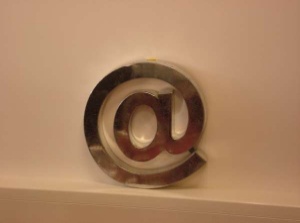 